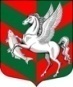 Администрация муниципального образованияСуховское сельское поселение Кировского муниципального района Ленинградской областиП О С Т А Н О В Л Е Н И Еот  20 февраля 2019 года  № 31О внесении изменений в постановление от 05.12.2016 г. № 213«Об утверждении муниципальной  программы «Совершенствование и развитие автомобильных дорог муниципального образования Суховское сельское поселение Кировского муниципального района Ленинградской области  на 2017-2019 годы»	На основании постановления администрации Суховского сельского поселения от 08.11.2013 г. № 129 «Об    утверждении   Порядка   разработки   и    реализации   муниципальных  программ муниципального образования Суховское сельское поселение  Кировского муниципального района Ленинградской области» и  постановлением  администрации Суховского сельского поселения от 10.11.2016 г. № 181 «Об утверждении Перечня муниципальных программ МО Суховское сельское поселение  на 2017-2019 годы», в целях обеспечения программно-целевого планирования и оптимизации бюджетных расходов:       1. Внести изменения в муниципальную программу «Совершенствование и развитие автомобильных дорог муниципального образования Суховское сельское поселение Кировского муниципального района Ленинградской области  на 2017-2019 годы», утвержденную постановлением администрации Суховского сельского поселения от 05.12.2016 года № 213, согласно приложению.       2. Настоящее постановление вступает в силу после его официального опубликования.Глава администрации                                                                      О.В.Бармина                 	                                                                                Приложение к постановлению администрации                                  Суховского сельского поселения    от 20.02.2019 г.  № 31Раздел «Паспорт Подпрограммы 1 «Развитие сети автомобильных дорог  общего пользования местного значения в границах населенных пунктов МО Суховское сельское поселение» муниципальной программы «Совершенствование и развитие автомобильных дорог муниципального образования Суховское сельское поселение» Раздел «Перечень мероприятий Подпрограммы 1 «Развитие сети автомобильных дорог  общего пользования местного значения в границах населенных пунктов МО Суховское сельское поселение» муниципальной программы «Совершенствование и развитие автомобильных дорог муниципального образования Суховское сельское поселение»Раздел «Паспорт Подпрограммы 3 «Повышение безопасности дорожного движения на территории муниципального образования Суховское сельское поселение» муниципальной программы «Совершенствование и развитие автомобильных дорог муниципального образования Суховское сельское поселение Кировского муниципального района Ленинградской области на 2017-2019 годы» Раздел «Планируемые результаты реализации  Подпрограммы 3 «Повышение безопасности дорожного движения на территории муниципального образования Суховское сельское поселение» муниципальной программы «Совершенствование и развитие автомобильных дорог муниципального образования Суховское сельское поселение Кировского муниципального района Ленинградской области на 2017-2019 годы»Наименование подпрограммы  1       Наименование подпрограммы  1       «Развитие сети автомобильных дорог  общего пользования местного значения в границах населенных пунктов муниципального образования Суховское сельское поселение» муниципальной программы «Совершенствование и развитие автомобильных дорог муниципального образования Суховское сельское поселение Кировского муниципального района Ленинградской области на 2017-2019 годы»«Развитие сети автомобильных дорог  общего пользования местного значения в границах населенных пунктов муниципального образования Суховское сельское поселение» муниципальной программы «Совершенствование и развитие автомобильных дорог муниципального образования Суховское сельское поселение Кировского муниципального района Ленинградской области на 2017-2019 годы»«Развитие сети автомобильных дорог  общего пользования местного значения в границах населенных пунктов муниципального образования Суховское сельское поселение» муниципальной программы «Совершенствование и развитие автомобильных дорог муниципального образования Суховское сельское поселение Кировского муниципального района Ленинградской области на 2017-2019 годы»«Развитие сети автомобильных дорог  общего пользования местного значения в границах населенных пунктов муниципального образования Суховское сельское поселение» муниципальной программы «Совершенствование и развитие автомобильных дорог муниципального образования Суховское сельское поселение Кировского муниципального района Ленинградской области на 2017-2019 годы»«Развитие сети автомобильных дорог  общего пользования местного значения в границах населенных пунктов муниципального образования Суховское сельское поселение» муниципальной программы «Совершенствование и развитие автомобильных дорог муниципального образования Суховское сельское поселение Кировского муниципального района Ленинградской области на 2017-2019 годы»«Развитие сети автомобильных дорог  общего пользования местного значения в границах населенных пунктов муниципального образования Суховское сельское поселение» муниципальной программы «Совершенствование и развитие автомобильных дорог муниципального образования Суховское сельское поселение Кировского муниципального района Ленинградской области на 2017-2019 годы»«Развитие сети автомобильных дорог  общего пользования местного значения в границах населенных пунктов муниципального образования Суховское сельское поселение» муниципальной программы «Совершенствование и развитие автомобильных дорог муниципального образования Суховское сельское поселение Кировского муниципального района Ленинградской области на 2017-2019 годы»Цель подпрограммы                 Цель подпрограммы                 Создание качественной дорожной сети в результате ремонта и повышения транспортно-эксплуатационного состояния существующих автомобильных дорог  внутри населенных пунктов на территории Суховского сельского поселения.Создание качественной дорожной сети в результате ремонта и повышения транспортно-эксплуатационного состояния существующих автомобильных дорог  внутри населенных пунктов на территории Суховского сельского поселения.Создание качественной дорожной сети в результате ремонта и повышения транспортно-эксплуатационного состояния существующих автомобильных дорог  внутри населенных пунктов на территории Суховского сельского поселения.Создание качественной дорожной сети в результате ремонта и повышения транспортно-эксплуатационного состояния существующих автомобильных дорог  внутри населенных пунктов на территории Суховского сельского поселения.Создание качественной дорожной сети в результате ремонта и повышения транспортно-эксплуатационного состояния существующих автомобильных дорог  внутри населенных пунктов на территории Суховского сельского поселения.Создание качественной дорожной сети в результате ремонта и повышения транспортно-эксплуатационного состояния существующих автомобильных дорог  внутри населенных пунктов на территории Суховского сельского поселения.Создание качественной дорожной сети в результате ремонта и повышения транспортно-эксплуатационного состояния существующих автомобильных дорог  внутри населенных пунктов на территории Суховского сельского поселения.Соисполнитель подпрограммы             Соисполнитель подпрограммы             ЛОГП «Кировское дорожное ремонтно-строительное управление»;МКУ «Управление жилищно-коммунального хозяйства и технического обеспечения» муниципального образования Мгинское городское поселение Кировского муниципального района Ленинградской области;Комитет по дорожному хозяйству Ленинградской областиЛОГП «Кировское дорожное ремонтно-строительное управление»;МКУ «Управление жилищно-коммунального хозяйства и технического обеспечения» муниципального образования Мгинское городское поселение Кировского муниципального района Ленинградской области;Комитет по дорожному хозяйству Ленинградской областиЛОГП «Кировское дорожное ремонтно-строительное управление»;МКУ «Управление жилищно-коммунального хозяйства и технического обеспечения» муниципального образования Мгинское городское поселение Кировского муниципального района Ленинградской области;Комитет по дорожному хозяйству Ленинградской областиЛОГП «Кировское дорожное ремонтно-строительное управление»;МКУ «Управление жилищно-коммунального хозяйства и технического обеспечения» муниципального образования Мгинское городское поселение Кировского муниципального района Ленинградской области;Комитет по дорожному хозяйству Ленинградской областиЛОГП «Кировское дорожное ремонтно-строительное управление»;МКУ «Управление жилищно-коммунального хозяйства и технического обеспечения» муниципального образования Мгинское городское поселение Кировского муниципального района Ленинградской области;Комитет по дорожному хозяйству Ленинградской областиЛОГП «Кировское дорожное ремонтно-строительное управление»;МКУ «Управление жилищно-коммунального хозяйства и технического обеспечения» муниципального образования Мгинское городское поселение Кировского муниципального района Ленинградской области;Комитет по дорожному хозяйству Ленинградской областиЛОГП «Кировское дорожное ремонтно-строительное управление»;МКУ «Управление жилищно-коммунального хозяйства и технического обеспечения» муниципального образования Мгинское городское поселение Кировского муниципального района Ленинградской области;Комитет по дорожному хозяйству Ленинградской областиЗадачи подпрограммы               Задачи подпрограммы               - выполнение работ по ремонту дорог общего пользования местного значения  с грунтовым покрытием;
- проведение работ по замене грунтовых дорог на переходный тип покрытия;- восстановление эксплуатационного состояния дорог и проездов, позволяющего обеспечить  нормативные требования.- выполнение работ по ремонту дорог общего пользования местного значения  с грунтовым покрытием;
- проведение работ по замене грунтовых дорог на переходный тип покрытия;- восстановление эксплуатационного состояния дорог и проездов, позволяющего обеспечить  нормативные требования.- выполнение работ по ремонту дорог общего пользования местного значения  с грунтовым покрытием;
- проведение работ по замене грунтовых дорог на переходный тип покрытия;- восстановление эксплуатационного состояния дорог и проездов, позволяющего обеспечить  нормативные требования.- выполнение работ по ремонту дорог общего пользования местного значения  с грунтовым покрытием;
- проведение работ по замене грунтовых дорог на переходный тип покрытия;- восстановление эксплуатационного состояния дорог и проездов, позволяющего обеспечить  нормативные требования.- выполнение работ по ремонту дорог общего пользования местного значения  с грунтовым покрытием;
- проведение работ по замене грунтовых дорог на переходный тип покрытия;- восстановление эксплуатационного состояния дорог и проездов, позволяющего обеспечить  нормативные требования.- выполнение работ по ремонту дорог общего пользования местного значения  с грунтовым покрытием;
- проведение работ по замене грунтовых дорог на переходный тип покрытия;- восстановление эксплуатационного состояния дорог и проездов, позволяющего обеспечить  нормативные требования.- выполнение работ по ремонту дорог общего пользования местного значения  с грунтовым покрытием;
- проведение работ по замене грунтовых дорог на переходный тип покрытия;- восстановление эксплуатационного состояния дорог и проездов, позволяющего обеспечить  нормативные требования.Сроки реализации подпрограммы     Сроки реализации подпрограммы     2017-2019 годы2017-2019 годы2017-2019 годы2017-2019 годы2017-2019 годы2017-2019 годы2017-2019 годыИсточники            
финансирования       
подпрограммы по годам
реализации и главным 
распорядителям       
бюджетных средств,   
в том числе по годам:Наименование
подпрограммыГлавный      
распорядитель
бюджетных    
средств      Источник      
финансированияРасходы (тыс. рублей)                                    Расходы (тыс. рублей)                                    Расходы (тыс. рублей)                                    Расходы (тыс. рублей)                                    Расходы (тыс. рублей)                                    Источники            
финансирования       
подпрограммы по годам
реализации и главным 
распорядителям       
бюджетных средств,   
в том числе по годам:Наименование
подпрограммыГлавный      
распорядитель
бюджетных    
средств      Источник      
финансированияОчередной  
финансовый 
год        2017г.плановогопериода2018г.плановогопериода2019г.плановогопериодаИтогоИсточники            
финансирования       
подпрограммы по годам
реализации и главным 
распорядителям       
бюджетных средств,   
в том числе по годам:«Развитие сети автомобильных дорог  общего пользования местного значения в границах населенных пунктов муниципального образования Суховское сельское поселение» муниципальной программы «Совершенствование и развитие автомобильных дорог муниципального образования Суховское сельское поселение Кировского муниципального района Ленинградской области на 2017-2019 годы»Администрация Суховского сельского поселенияВсего         3426,4421830,43543064,1253426,4428321,0024Источники            
финансирования       
подпрограммы по годам
реализации и главным 
распорядителям       
бюджетных средств,   
в том числе по годам:«Развитие сети автомобильных дорог  общего пользования местного значения в границах населенных пунктов муниципального образования Суховское сельское поселение» муниципальной программы «Совершенствование и развитие автомобильных дорог муниципального образования Суховское сельское поселение Кировского муниципального района Ленинградской области на 2017-2019 годы»Администрация Суховского сельского поселенияВ том числе: Источники            
финансирования       
подпрограммы по годам
реализации и главным 
распорядителям       
бюджетных средств,   
в том числе по годам:«Развитие сети автомобильных дорог  общего пользования местного значения в границах населенных пунктов муниципального образования Суховское сельское поселение» муниципальной программы «Совершенствование и развитие автомобильных дорог муниципального образования Суховское сельское поселение Кировского муниципального района Ленинградской области на 2017-2019 годы»Администрация Суховского сельского поселенияСредства      
бюджета       
Ленинградской области     904,61116,846697,756904,602719,202Источники            
финансирования       
подпрограммы по годам
реализации и главным 
распорядителям       
бюджетных средств,   
в том числе по годам:«Развитие сети автомобильных дорог  общего пользования местного значения в границах населенных пунктов муниципального образования Суховское сельское поселение» муниципальной программы «Совершенствование и развитие автомобильных дорог муниципального образования Суховское сельское поселение Кировского муниципального района Ленинградской области на 2017-2019 годы»Администрация Суховского сельского поселенияСредства      
бюджета    
поселения         КМР  2362,742159,100528,2744185,3152145,272221,0972362,742159,1005036,2884565,512Nп/пМероприятияпо реализациипрограммы(подпрограммы)ИсточникифинансированияСрокисполнениямероприятияОбъемфинансированиямероприятияв текущемфинансовом году(руб.)Всего(руб.)Объем финансирования по годам (тыс. руб.)Объем финансирования по годам (тыс. руб.)Объем финансирования по годам (тыс. руб.)Объем финансирования по годам (тыс. руб.)Объем финансирования по годам (тыс. руб.)Ответственныйза выполнениемероприятияпрограммы(подпрограммы)Планируемыерезультатывыполнениямероприятийпрограммы(подпрограммы)Nп/пМероприятияпо реализациипрограммы(подпрограммы)ИсточникифинансированияСрокисполнениямероприятияОбъемфинансированиямероприятияв текущемфинансовом году(руб.)Всего(руб.)Очереднойфинан-совыйгод2017 годплановогопериода2018 годплановогопериода2019 годплановогопериодаОтветственныйза выполнениемероприятияпрограммы(подпрограммы)Планируемыерезультатывыполнениямероприятийпрограммы(подпрограммы)123456789101112131.Основные мероприятия: мероприятия по ремонту дорог общего пользования в рамках подпрограммы «Развитие сети автомобильных дорог  общего пользования местного значения в границах населенных пунктов муниципального образования Суховское сельское поселение» муниципальной программы «Совершенствование и развитие автомобильных дорог муниципального образования Суховское сельское поселение Кировского муниципального района Ленинградской области на 2017-2019 годыИтого2017-2019г.1557,1065682,5292384,9211557,1061740,5022384,9211.Основные мероприятия: мероприятия по ремонту дорог общего пользования в рамках подпрограммы «Развитие сети автомобильных дорог  общего пользования местного значения в границах населенных пунктов муниципального образования Суховское сельское поселение» муниципальной программы «Совершенствование и развитие автомобильных дорог муниципального образования Суховское сельское поселение Кировского муниципального района Ленинградской области на 2017-2019 годыСредствабюджета поселенияСредства      
бюджета       
Ленинградской области       2017-2019г.440,261116,8462963,3272719,2021480,321904,60440,261116,8461042,746697,7561480,321904,601.1.Мероприятие 1Ремонт участка дороги общего пользования местного значения внутри населенного пункта в д. Ларово ул. Набережная реки Лава д. 15 – мост через бейшлот, площадью 157,5 кв.м.Итого2017-2019г.0101,7521.1.Мероприятие 1Ремонт участка дороги общего пользования местного значения внутри населенного пункта в д. Ларово ул. Набережная реки Лава д. 15 – мост через бейшлот, площадью 157,5 кв.м.Средства Бюджета поселения 2018 г.0101,752Ведущий специалист администрации Суховского сельского поселения Проведение ремонтных работ дорог общего пользования Суховского сельского  поселения1.2.Мероприятия 2     Ремонт участка дороги общего пользования местного значения внутри населенного пункта в д. Низово от д. № 35 до д. № 31, протяженность 0,195 км.Итого2017-2019 г.0838,7571.2.Мероприятия 2     Ремонт участка дороги общего пользования местного значения внутри населенного пункта в д. Низово от д. № 35 до д. № 31, протяженность 0,195 км.Средства Бюджета поселения 2018 г.0838,757Ведущий специалист администрации Суховского сельского поселения Проведение ремонтных работ дорог общего пользования Суховского сельского  поселения1.3.Мероприятия 3     Ремонт участка дороги общего пользования местного значения внутри населенного пункта в д. Лаврово, ул. Набережная реки Лава от д. № 30 до д. № 37, протяженность 0,350 км.Итого2017-2019 г.00551,859Проведение ремонтных работ дорог общего пользования Суховского сельского  поселения1.3.Мероприятия 3     Ремонт участка дороги общего пользования местного значения внутри населенного пункта в д. Лаврово, ул. Набережная реки Лава от д. № 30 до д. № 37, протяженность 0,350 км.Средства Бюджета поселения2019 г.00551,859Ведущий специалист администрации Суховского сельского поселения Проведение ремонтных работ дорог общего пользования Суховского сельского  поселения1.8.Мероприятия 8     Ремонт участка дороги общего пользования местного значения внутри населенного пункта д. Кобона, ул. Новоладожский канал 4 линия  от д.№ 15 до д.№ 41, протяженность 0,760 км.ИтогоСредства Бюджета поселенияСредства      
бюджета       
Ленинградской области       2017-2019 г.2018 г.799,993102,237697,7561.9.Мероприятия № 1 на 2019 год:    Ремонт участка дороги общего пользования местного значения внутри населенного пункта д. Леднево  от д.№ 32 до д.№ 138, протяженность 1,149 км.ИтогоСредства Бюджета поселенияСредства      
бюджета       
Ленинградской области       2017-2019 г.2019 г.1833,062928,462904,62.Основные мероприятия: мероприятия по содержанию дорог общего пользования в рамках подпрограммы «Развитие сети автомобильных дорог  общего пользования местного значения в границах населенных пунктов муниципального образования Суховское сельское поселение» муниципальной программы «Совершенствование и развитие автомобильных дорог муниципального образования Суховское сельское поселение Кировского муниципального района Ленинградской области на 2017-2019 годыИтого2017-2019 г.2258,276882,421273,32941102,526882,421Проведение мероприятий по содержанию дорог общего пользования Суховского сельского  поселенияСредствабюджета поселенияКМР2019 г.1692,764565,512723,321159,10088,0144185,315881,429221,097723,321159,100Ведущий специалист администрации Суховского сельского поселения 2.1.Мероприятия 1     Расчистка, профилирование дорог  общего пользования местного значения внутри населенных пунктов Итого2017-2019 г.1989,917795,421203,610990,886795,421Средства Бюджета поселенияСредства Бюджета поселения    (КМРЛО)        2019 г.1424,405565,512636,321159,10018,295185,315769,789221,097636,321159,100Ведущий специалист администрации Суховского сельского поселения 2.2.Мероприятия 2 Составление, проверка смет на проведение текущего ремонта дорог общего пользования и осуществление строительного контроля в рамках подпрограммы «Развитие сети автомобильных дорог  общего пользования местного значения в границах населенных пунктов муниципального образования Суховское сельское поселение» муниципальной программы «Совершенствование и развитие автомобильных дорог муниципального образования Суховское сельское поселение Кировского муниципального района Ленинградской области на 2017-2019 годыИтогоСредствабюджета поселения2017-2019 г.2019 г.268,3687,0087,0069,719469,7194111,64037111,6403787,0087,00Ведущий специалист администрации Суховского сельского поселения Наименование подпрограммы         Наименование подпрограммы         « Повышение безопасности дорожного движения на территории муниципального образования Суховское сельское поселение» муниципальной программы «Совершенствование и развитие автомобильных дорог муниципального образования Суховское сельское поселение Кировского муниципального района Ленинградской области на 2017-2019 годы» « Повышение безопасности дорожного движения на территории муниципального образования Суховское сельское поселение» муниципальной программы «Совершенствование и развитие автомобильных дорог муниципального образования Суховское сельское поселение Кировского муниципального района Ленинградской области на 2017-2019 годы» « Повышение безопасности дорожного движения на территории муниципального образования Суховское сельское поселение» муниципальной программы «Совершенствование и развитие автомобильных дорог муниципального образования Суховское сельское поселение Кировского муниципального района Ленинградской области на 2017-2019 годы» « Повышение безопасности дорожного движения на территории муниципального образования Суховское сельское поселение» муниципальной программы «Совершенствование и развитие автомобильных дорог муниципального образования Суховское сельское поселение Кировского муниципального района Ленинградской области на 2017-2019 годы» « Повышение безопасности дорожного движения на территории муниципального образования Суховское сельское поселение» муниципальной программы «Совершенствование и развитие автомобильных дорог муниципального образования Суховское сельское поселение Кировского муниципального района Ленинградской области на 2017-2019 годы» « Повышение безопасности дорожного движения на территории муниципального образования Суховское сельское поселение» муниципальной программы «Совершенствование и развитие автомобильных дорог муниципального образования Суховское сельское поселение Кировского муниципального района Ленинградской области на 2017-2019 годы» Цель подпрограммы                 Цель подпрограммы                 Сокращение дорожно-транспортного травматизмаСокращение дорожно-транспортного травматизмаСокращение дорожно-транспортного травматизмаСокращение дорожно-транспортного травматизмаСокращение дорожно-транспортного травматизмаСокращение дорожно-транспортного травматизмаСоисполнитель подпрограммы             Соисполнитель подпрограммы             Специалист 1 категории администрацииСпециалист 1 категории администрацииСпециалист 1 категории администрацииСпециалист 1 категории администрацииСпециалист 1 категории администрацииСпециалист 1 категории администрацииРазработчик подпрограммы          Разработчик подпрограммы          Администрация Суховского сельского  поселенияАдминистрация Суховского сельского  поселенияАдминистрация Суховского сельского  поселенияАдминистрация Суховского сельского  поселенияАдминистрация Суховского сельского  поселенияАдминистрация Суховского сельского  поселенияЗадачи подпрограммы               Задачи подпрограммы               Сокращение дорожно-транспортного травматизмаСокращение дорожно-транспортного травматизмаСокращение дорожно-транспортного травматизмаСокращение дорожно-транспортного травматизмаСокращение дорожно-транспортного травматизмаСокращение дорожно-транспортного травматизмаСроки реализации подпрограммы     Сроки реализации подпрограммы     2017-2019 года2017-2019 года2017-2019 года2017-2019 года2017-2019 года2017-2019 годаИсточники финансирования по годам реализации (тыс.руб.):Администрация Суховского сельского поселения: 2017 год –99,00 2018 год – 0 2019 год –101,60Бюджет Ленинградской области:2017 год – 02018 год – 02019 год – 0 Наименование подпрограммы «Повышение безопасности дорожного движения на территории муниципального образования Суховское сельское поселение» муниципальной программы «Совершенствование и развитие автомобильных дорог муниципального образования Суховское сельское поселение Кировского муниципального района Ленинградской области на 2017-2019 годы»Главный распорядитель бюджетных средств: Администрация Суховского сельского поселенияИсточникфинансированияРасходы (тыс.руб.)Расходы (тыс.руб.)Расходы (тыс.руб.)Расходы (тыс.руб.)Источники финансирования по годам реализации (тыс.руб.):Администрация Суховского сельского поселения: 2017 год –99,00 2018 год – 0 2019 год –101,60Бюджет Ленинградской области:2017 год – 02018 год – 02019 год – 0 Наименование подпрограммы «Повышение безопасности дорожного движения на территории муниципального образования Суховское сельское поселение» муниципальной программы «Совершенствование и развитие автомобильных дорог муниципального образования Суховское сельское поселение Кировского муниципального района Ленинградской области на 2017-2019 годы»Главный распорядитель бюджетных средств: Администрация Суховского сельского поселенияИсточникфинансирования2017 год2018 год2019 годИтогоИсточники финансирования по годам реализации (тыс.руб.):Администрация Суховского сельского поселения: 2017 год –99,00 2018 год – 0 2019 год –101,60Бюджет Ленинградской области:2017 год – 02018 год – 02019 год – 0 Наименование подпрограммы «Повышение безопасности дорожного движения на территории муниципального образования Суховское сельское поселение» муниципальной программы «Совершенствование и развитие автомобильных дорог муниципального образования Суховское сельское поселение Кировского муниципального района Ленинградской области на 2017-2019 годы»Главный распорядитель бюджетных средств: Администрация Суховского сельского поселенияВсего,  в том числе: 99,000101,60200,60Источники финансирования по годам реализации (тыс.руб.):Администрация Суховского сельского поселения: 2017 год –99,00 2018 год – 0 2019 год –101,60Бюджет Ленинградской области:2017 год – 02018 год – 02019 год – 0 Наименование подпрограммы «Повышение безопасности дорожного движения на территории муниципального образования Суховское сельское поселение» муниципальной программы «Совершенствование и развитие автомобильных дорог муниципального образования Суховское сельское поселение Кировского муниципального района Ленинградской области на 2017-2019 годы»Главный распорядитель бюджетных средств: Администрация Суховского сельского поселениясредства   местного   
бюджета       
      99,000101,60200,60Источники финансирования по годам реализации (тыс.руб.):Администрация Суховского сельского поселения: 2017 год –99,00 2018 год – 0 2019 год –101,60Бюджет Ленинградской области:2017 год – 02018 год – 02019 год – 0 Наименование подпрограммы «Повышение безопасности дорожного движения на территории муниципального образования Суховское сельское поселение» муниципальной программы «Совершенствование и развитие автомобильных дорог муниципального образования Суховское сельское поселение Кировского муниципального района Ленинградской области на 2017-2019 годы»Главный распорядитель бюджетных средств: Администрация Суховского сельского поселениясредства      
бюджета       
Ленинградской области     0000Планируемые результаты реализации 
подпрограммы                      Планируемые результаты реализации 
подпрограммы                      Разработка программы комплексного развития  транспортной инфраструктуры поселения;Разработка комплексных схем организации дорожного движения на территории поселения;Разработка программы по формированию законопослушного поведения участников дорожного движения на территории поселения;  Обучение детей и подростков Правилам дорожного движения, формирование у детей навыков безопасного поведения на дорогах, укрепление и контроль дисциплины участия детей в дорожном движении, создание условий безопасного участия детей в дорожном движении, снижение показателей аварийности на автомобильных дорогах общего пользования с участием детей.Разработка программы комплексного развития  транспортной инфраструктуры поселения;Разработка комплексных схем организации дорожного движения на территории поселения;Разработка программы по формированию законопослушного поведения участников дорожного движения на территории поселения;  Обучение детей и подростков Правилам дорожного движения, формирование у детей навыков безопасного поведения на дорогах, укрепление и контроль дисциплины участия детей в дорожном движении, создание условий безопасного участия детей в дорожном движении, снижение показателей аварийности на автомобильных дорогах общего пользования с участием детей.Разработка программы комплексного развития  транспортной инфраструктуры поселения;Разработка комплексных схем организации дорожного движения на территории поселения;Разработка программы по формированию законопослушного поведения участников дорожного движения на территории поселения;  Обучение детей и подростков Правилам дорожного движения, формирование у детей навыков безопасного поведения на дорогах, укрепление и контроль дисциплины участия детей в дорожном движении, создание условий безопасного участия детей в дорожном движении, снижение показателей аварийности на автомобильных дорогах общего пользования с участием детей.Разработка программы комплексного развития  транспортной инфраструктуры поселения;Разработка комплексных схем организации дорожного движения на территории поселения;Разработка программы по формированию законопослушного поведения участников дорожного движения на территории поселения;  Обучение детей и подростков Правилам дорожного движения, формирование у детей навыков безопасного поведения на дорогах, укрепление и контроль дисциплины участия детей в дорожном движении, создание условий безопасного участия детей в дорожном движении, снижение показателей аварийности на автомобильных дорогах общего пользования с участием детей.Разработка программы комплексного развития  транспортной инфраструктуры поселения;Разработка комплексных схем организации дорожного движения на территории поселения;Разработка программы по формированию законопослушного поведения участников дорожного движения на территории поселения;  Обучение детей и подростков Правилам дорожного движения, формирование у детей навыков безопасного поведения на дорогах, укрепление и контроль дисциплины участия детей в дорожном движении, создание условий безопасного участия детей в дорожном движении, снижение показателей аварийности на автомобильных дорогах общего пользования с участием детей.Разработка программы комплексного развития  транспортной инфраструктуры поселения;Разработка комплексных схем организации дорожного движения на территории поселения;Разработка программы по формированию законопослушного поведения участников дорожного движения на территории поселения;  Обучение детей и подростков Правилам дорожного движения, формирование у детей навыков безопасного поведения на дорогах, укрепление и контроль дисциплины участия детей в дорожном движении, создание условий безопасного участия детей в дорожном движении, снижение показателей аварийности на автомобильных дорогах общего пользования с участием детей.N   
п/пМероприятияпо реализации подпрограммыИсточники     
финансированияСрок       
исполнения 
мероприятияОбъем         
финанси-рования
мероприятия   
в текущем     
финансовом    
году(тыс. руб.) *Всего
(тыс.руб.)Объем финансирования по годам (тыс.руб.)Объем финансирования по годам (тыс.руб.)Объем финансирования по годам (тыс.руб.)Ответственный 
за выполнение 
мероприятияподпрограммыПланируемые   
результаты    
выполнения    
мероприятий подпрограммыN   
п/пМероприятияпо реализации подпрограммыИсточники     
финансированияСрок       
исполнения 
мероприятияОбъем         
финанси-рования
мероприятия   
в текущем     
финансовом    
году(тыс. руб.) *Всего
(тыс.руб.)2017 год2018 год2019 годОтветственный 
за выполнение 
мероприятияподпрограммыПланируемые   
результаты    
выполнения    
мероприятий подпрограммы12345678910111Разработка программы комплексного развития  транспортной инфраструктуры поселенияИтого2017-2019г.0200,6099,000101,60Ведущий специалист администрацииОбеспечение развития транспортной инфраструктуры поселения1Разработка программы комплексного развития  транспортной инфраструктуры поселенияСредства      
местного бюджета 099,0099,00002Осуществление контроля за сохранностью дорог местного значенияИтого2017-2019г.00000Ведущий специалист администрацииежегодно2Осуществление контроля за сохранностью дорог местного значенияСредства      
местного бюджета000003Организация в библиотеках выставок книг и плакатов о безопасности дорожного движенияИтого2017-2019г.02,00002,00Ведущий специалист администрацииПриобретение по 2 комплекта ежегодноСредства      
местного бюджета 02,00002,004Разработка и принятие нормативных актов по вопросам дорожной деятельности и безопасности дорожного движенияИтого2017-2019г.00000Ведущий специалист администрацииРазработка и принятие НПА ежегодноСредства      
местного бюджета 000005Разработка программы по формированию законопослушного поведения участников дорожного движения на территории поселения Итого2017-2019г.00000Ведущий специалист администрацииПрограмма  по формированию законопослушного поведения участников дорожного движения на территории поселения5Разработка программы по формированию законопослушного поведения участников дорожного движения на территории поселения Средства      
местного бюджета 000006Разработка комплексных схем организации дорожного движения на территории поселенияИтого2017-2019г.099,600099,60Ведущий специалист администрацииКомплексная  схема организации дорожного движения на территории поселения6Разработка комплексных схем организации дорожного движения на территории поселенияСредства      
местного бюджета099,600099,60